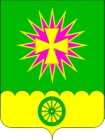 АДМИНИСТРАЦИЯ Нововеличковского сельского поселения Динского района ПОСТАНОВЛЕНИЕот 27.10.2017								                      № 275станица НововеличковскаяО внесении изменений в постановление администрации Нововеличковского сельского поселения Динского района от 07.12.2016 г. № 645 «Об утверждении лимитов топливно-энергетических ресурсов (электроэнергия, тепловая энергия и горюче-смазочные материалы) и связи на 2017 год для учреждений, финансируемых из бюджета Нововеличковского сельского поселения Динского района»В целях усиления контроля за целевым использованием бюджетных средств, в соответствии с Уставом Нововеличковского сельского поселения Динского района п о с т а н о в л я ю:1. Внести изменения в постановление администрации Нововеличковского сельского поселения Динского района от 07.12.2016 г. №645 «Об утверждении лимитов топливно-энергетических ресурсов (электроэнергия, тепловая энергия и горюче-смазочные материалы) и связи на 2017 год для учреждений, финансируемых из бюджета Нововеличковского сельского поселения Динского района» изложив приложения №2, 3 в новой редакции (прилагается).2. Руководителям муниципальных бюджетных и муниципальных казенных учреждений Нововеличковского сельского поселения Динского района обеспечить ежеквартальные (до 10 числа месяца, следующего за отчетным) предоставление информации в администрацию Нововеличковского сельского поселения Динского района о потреблении топливно-энергетических ресурсов.3. Начальнику отдела финансов и муниципальных закупок администрации Нововеличковского сельского поселения (Вуймина) осуществлять строгий контроль за соблюдением лимитов топливно-энергетических ресурсов учреждениями, финансируемыми из бюджета Нововеличковского сельского поселения Динского района.4. Контроль за исполнением настоящего постановления оставляю за собой.5.  Настоящее постановление вступает в силу со дня подписания.Исполняющий обязанности главыадминистрации Нововеличковскогосельского поселения            			   		                         Г.М. Кова